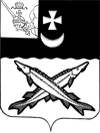    Заключениена проект  решения    Совета  сельского поселения Артюшинское о внесении изменений в решение Совета сельского поселения Артюшинское от 15.12.2017 № 38 «О бюджете  сельского  поселения  Артюшинское на 2018 год и плановый период 2019 и 2020 годов»                                                                                 от 24 декабря 2018 года Экспертиза проекта решения проведена на основании  п.11 статьи 12 Положения о контрольно-счетной комиссии района, утвержденного решением Представительного Собрания района от 27.02.2008  № 50 (с учетом внесенных изменений и дополнений). В результате экспертизы установлено:          Проектом решения предлагается утвердить основные характеристики бюджета поселения на 2018 год:         - общий объем доходов в сумме 10613,2 тыс. руб., что меньше ранее утвержденного объема доходов на 121,6 тыс. руб.;         - общий объем расходов в сумме 10820,1 тыс. руб., что меньше ранее утвержденного объема расходов на 121,6 тыс. руб.;         - дефицит бюджета поселения предусмотрен  в сумме 206,9 тыс. руб.  или 9,3% от общего объема доходов без учета объема безвозмездных поступлений и поступлений налоговых доходов по дополнительным нормативам отчислений (за счет входящего остатка собственных доходов на начало года).          Приложение 1 «Источники внутреннего финансирования дефицита бюджета поселения на 2018 год и плановый период 2019 и 2020 годов» предлагается изложить в новой редакции.Предусмотрено изменение остатков  средств на счетах по учету средств  бюджета поселения, дефицит в размере 206,9 тыс. руб.Нарушений ст.92.1 и ст.96 Бюджетного кодекса РФ при установлении размера дефицита не установлено.         Приложение 2 «Объем доходов бюджета сельского поселения Артюшинское  на 2018 год и плановый период 2019 и 2020 годов, формируемый за счет налоговых и неналоговых доходов, а также безвозмездных поступлений» изложить в новой редакции, уменьшив объем доходов на 121,6  тыс. руб. за счет:уменьшения поступлений собственных доходов поселения на 121,6 тыс. руб., из них:- уменьшения поступлений  налога на доходы физических лиц на 60,0 тыс. руб.;- уменьшения поступлений налога на имущество физических лиц на 24,0 тыс. руб.;- снижения поступлений земельного налога на 35,6 тыс. руб.;- уменьшения поступлений госпошлины на 4,3тыс. руб.;- увеличения поступлений доходов от сдачи в аренду имущества казны на 9,3 тыс. руб.;- уменьшения поступлений прочих неналоговых доходов на 7,0 тыс. руб.          В приложении 5 «Распределение бюджетных ассигнований по разделам, подразделам классификации расходов на 2018 год и плановый период 2019 и 2020 годов», 6 «Распределение бюджетных ассигнований по разделам, подразделам, целевым статьям и видам расходов в ведомственной структуре расходов бюджета поселения на 2018 год и плановый период 2019 и 2020 годов» предусмотрено внести изменения в расходную часть бюджета поселения, уменьшив объем расходов в 2018 году на сумму121,6 тыс. руб., из них:расходы по подразделу 0102 «функционирование высшего должностного лица субъекта Российской Федерации, местных администраций» раздела 01 «Общегосударственные вопросы» увеличиваются на 8,8 тыс. руб.;расходы по подразделу 0104 «функционирование Правительства Российской Федерации, высших исполнительных органов государственной власти субъектов Российской Федерации, местных администраций» раздела 01 «Общегосударственные вопросы» увеличиваются на 83,7 тыс. руб.;расходы по подразделу 0111 «резервные фонды» раздела 01 «Общегосударственные вопросы» уменьшаются на 250,0 тыс. руб.;расходы по подразделу 0113 «другие общегосударственные вопросы» раздела 01 «Общегосударственные вопросы» увеличиваются на 7,3 тыс. руб.;расходы по подразделу 0501 «жилищное хозяйство» раздела 05 «Жилищно-коммунальное хозяйство» снижаются на 7,0 тыс. руб.;расходы по подразделу 1001 «пенсионное обеспечение» раздела «Социальная политика» увеличиваются на 35,6 тыс. руб.            Согласно пояснительной записке предлагаемые изменения по уменьшаемым расходам не приведут к образованию кредиторской задолженности.Выводы:Представленный проект решения Совета сельского поселения Артюшинское  о внесении изменений и дополнений в решение Совета сельского поселения Артюшинское от 15.12.2017 № 38 «О бюджете сельского  поселения Артюшинское на 2018 год и плановый период 2019 и 2020 годов» разработан в соответствии с  бюджетным законодательством, Положением о бюджетном процессе в  сельском поселении Артюшинское  и рекомендован к принятию. Аудитор КСК района:                         В.М.Викулова